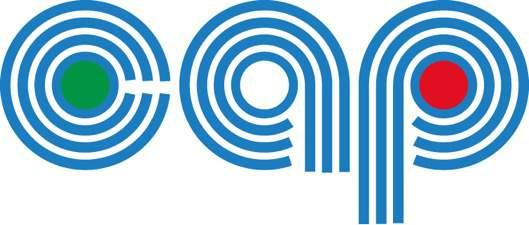 November, 2016Produkter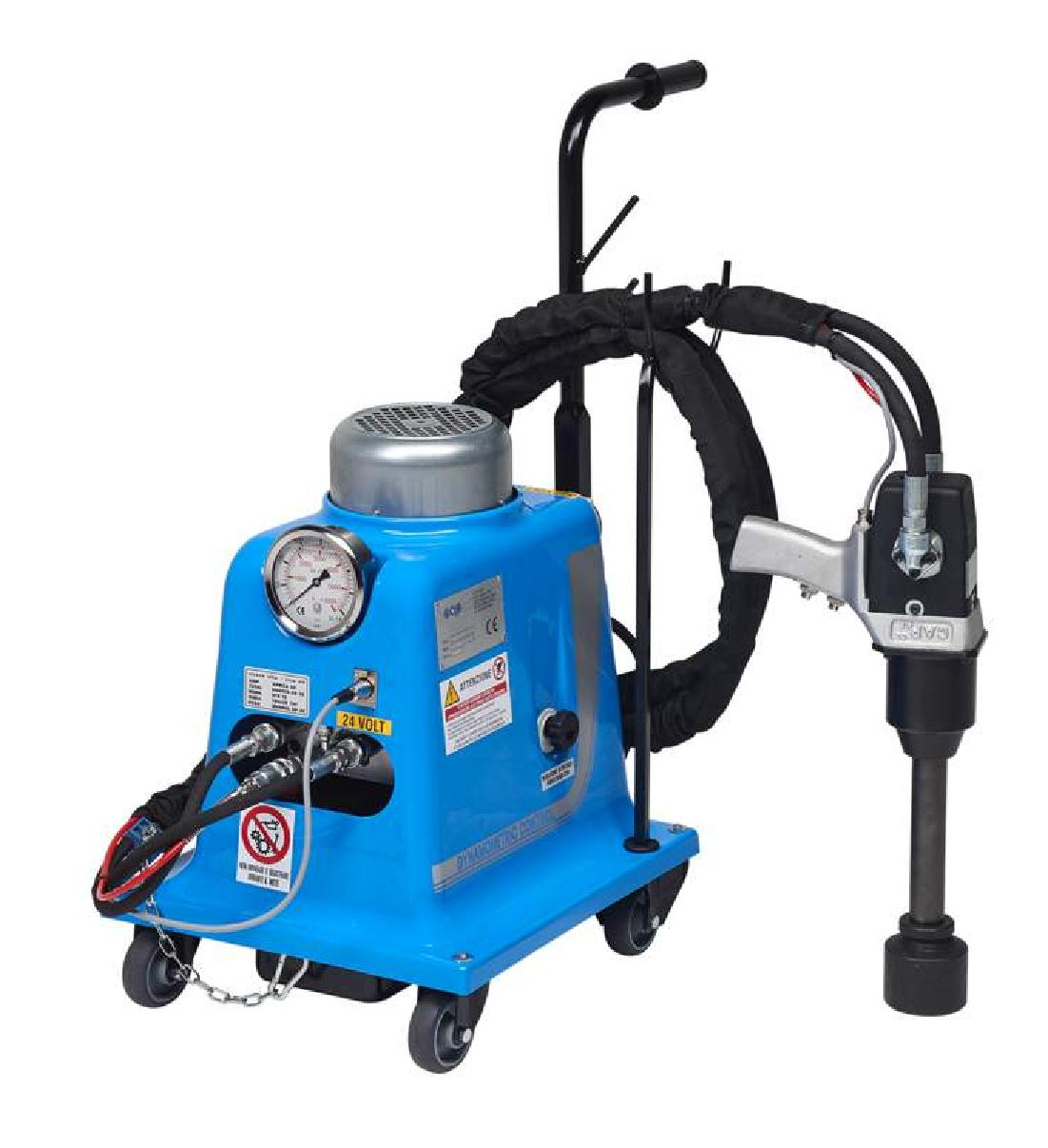 DYNAMOMETRISKA KONTROLLENHETER OCH MUTTERDRAGARE	       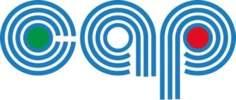 DYNAMOMETRISK KONTROLLENHETDen reglerar hastigheten och kraften till en mutterdragare. Noggrannhet och repeterbarhet med hydraulik, samt en pålitlig, hållbar och flexibel lösning.Cap’s program med hydrauliska mutterdragare finns att få med 3/4“, 1” och 1,5” drivtapp. Maskinen klarar av stora moment-tal och har en enastående kraft i förhållande till sin vikt.Oavsett om ni arbetar med underhåll eller produktion, så finns det en CAP-lösning för ändamålet: Ställ in önskat moment på den mobila kraftkällan och påbörja arbetet med att lossa eller dra fast de ”omöjliga” bultarna så många gånger ni vill.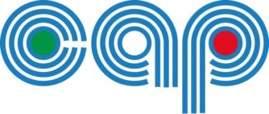 FÖRDELAR Stort urval av mutterdragare–  3/4“, 1’’ och 1.5’’ 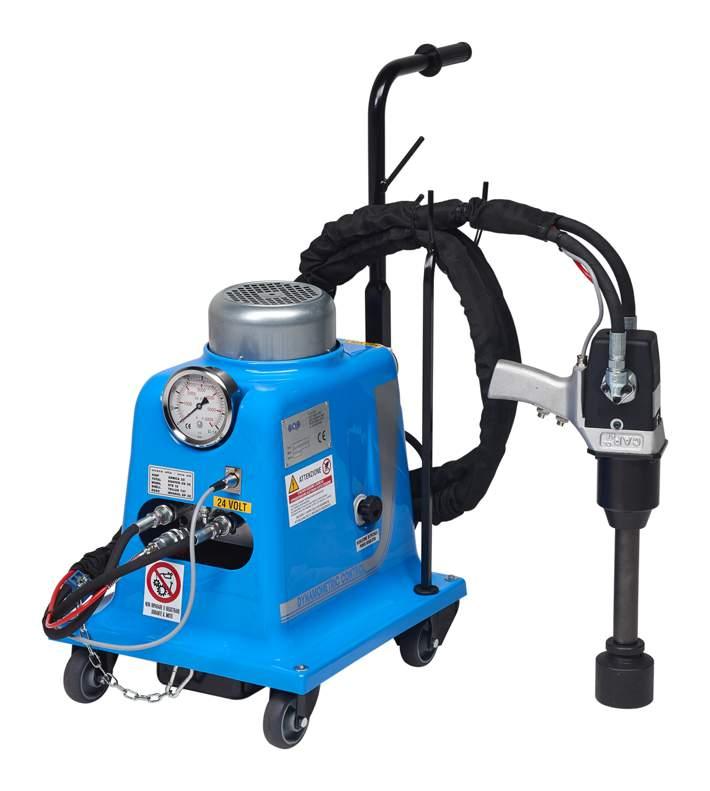 Exceptionell momentkapacitet –  från 200Nm till 16000Nm Justerbart moment Konstant momentStor noggrannhet Industrins bästa kraft i förhållande till viktHållbar, pålitlig och mångsidigEnkel att användaRen och säkerLåg underhållskostnadMobil kraftkällaGår att modifiera efter önskemål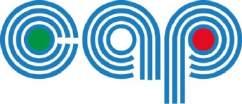 Hydrauliska mutterdragare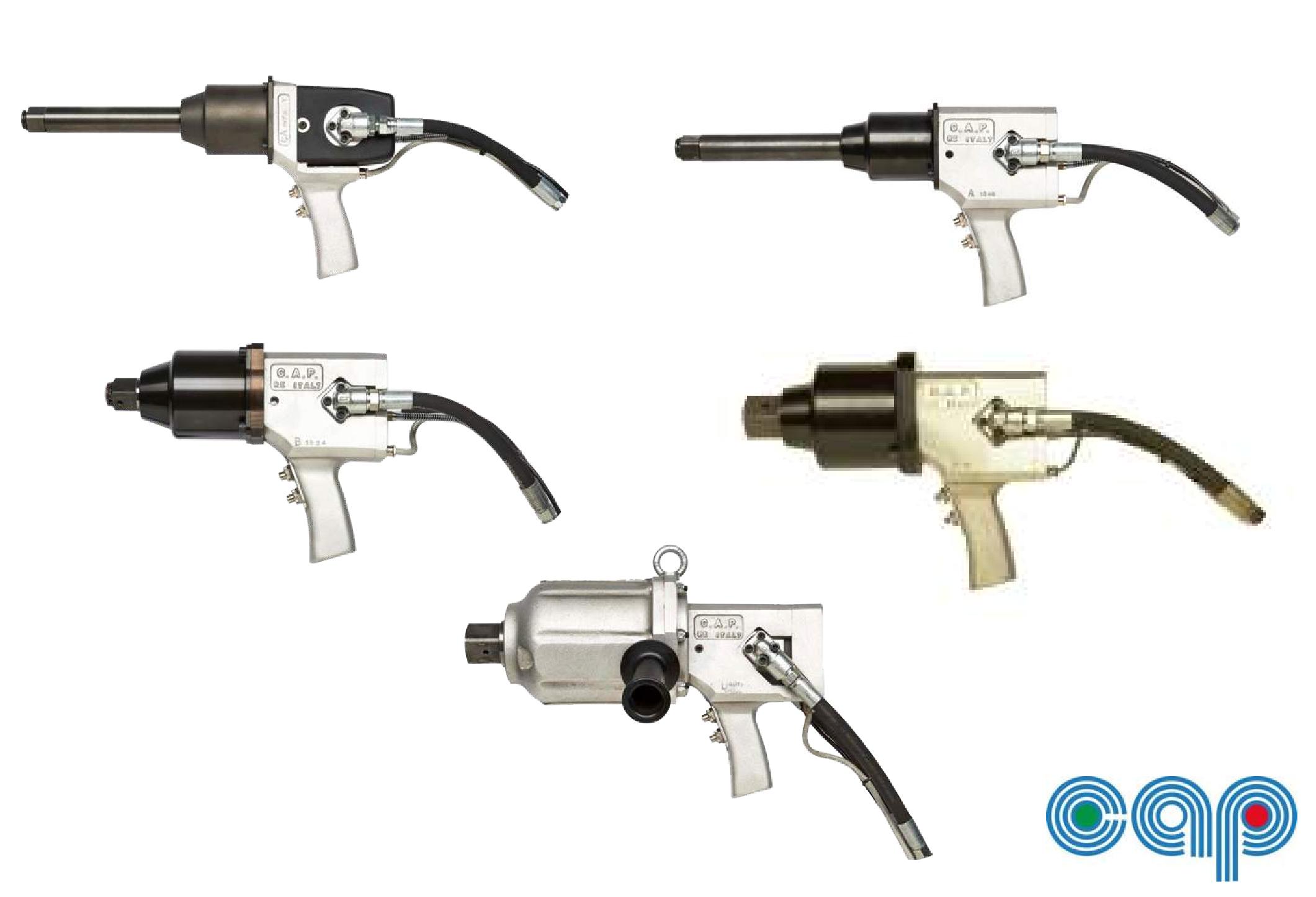 Hydrauliska mutterdragareK200/K200L – Lätt och kompakt  1”-maskin,  lämplig för följande ändamål och marknader : däcksbyten, mekanik och industriellt underhåll.K350/K350L - Kraftig 1”-maskin, lämplig för fordonsservice och industriellt underhåll, t.ex.: däcksbyten på bussar och lastbilar, mekanik, underhåll, produktion, arbeten ute på fältet och konstruktionsarbeten.K560/K560L – För tunga arbeten, 1”-maskin som passar till: industrifordon, tunga utrustningar, industriellt underhåll och produktion, samt för fordon på räls, lantbruksmaskiner och skogsmaskiner.Även lämplig för: varvsindustrin, infrastruktur, konstruktion, återvinningsstationer och demolering.K750 - För tunga arbeten, 1”-maskin, passande för industriella kvalitetsarbeten:Tung utrustning ute på fältet, järnvägar, infrastruktur, olja och gasindustrin, rivningsarbeten, den tyngre järn och metall sektorn.K850 - För tunga arbeten, 1, 5”-maskin, passande för industriella kvalitetsarbeten:Tung utrustning ute på fältet, järnvägar, infrastruktur, olja och gasindustrin, rivningsarbeten, den tyngre järn och metall sektorn, samt gruvindustrin.K1600 - För extremt tunga arbeten, 1,5”-maskin med en kapacitet på hela 16000NM!! En mutterdragare som gör det omöjliga möjligt!TEKNISK SPECIFIKATION:Alla mutterdragare finns även att beställa för undervattens arbeten.* Finns att få med en längre drivtapp.DEL SQUAREDRIVETIGHTENING TORQUE(Nm)LENGHT(Val av hydraulisk kraftkälla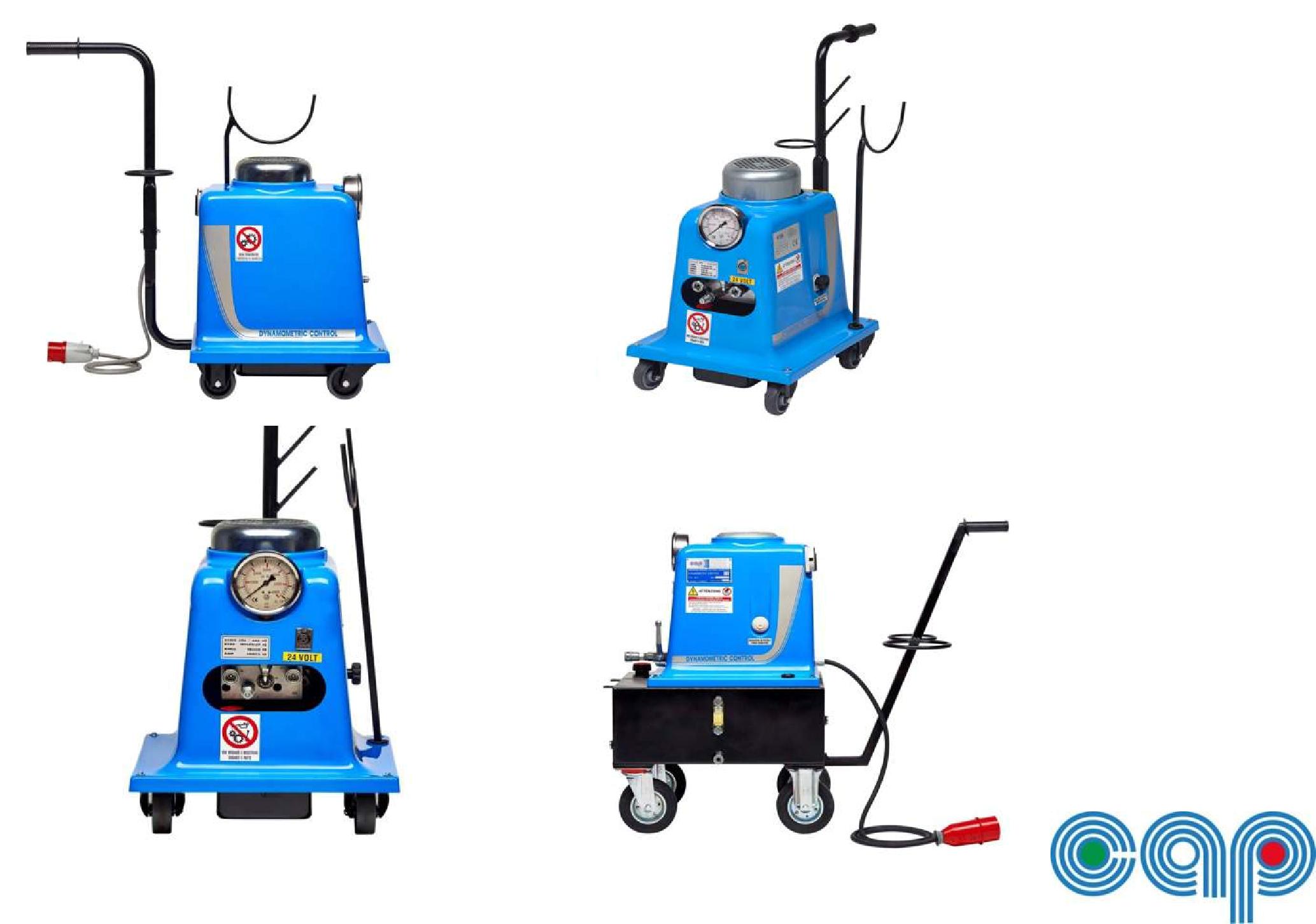 Modeller C3.0M6N, Kraftkälla med moment kontroll och enfas el-motor 230V – 3HP.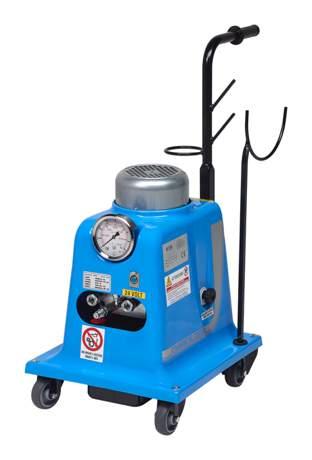 C3.0T6N, Kraftkälla med moment kontroll och trefas el-motor 380V – 3HP.C5.5T6N, Kraftkälla med moment kontroll och en förbättrad trefas el-motor 380V – 5.5HP. C5.5T45N, Kraftkälla med moment kontroll och en förbättrad trefas el-motor 380V – 5.5HP. Med en 45l oljetank. Rekommenderas för högfrekvent användande/tyngre arbeten. TILLBEHÖR– Luft och oljekylare med termostat-start, som ser till att oljetemperaturen alltid hålls så optimal som möjligt. – Hydraulslangar, kablar och anslutningar. TEKNISK SPECIFIKATION:* Med oljan inkluderad (tankrymd 6N=6 liter ; 45N=45 liter)Tabellen visar möjliga kombinationer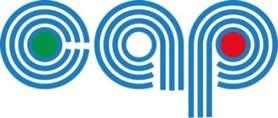 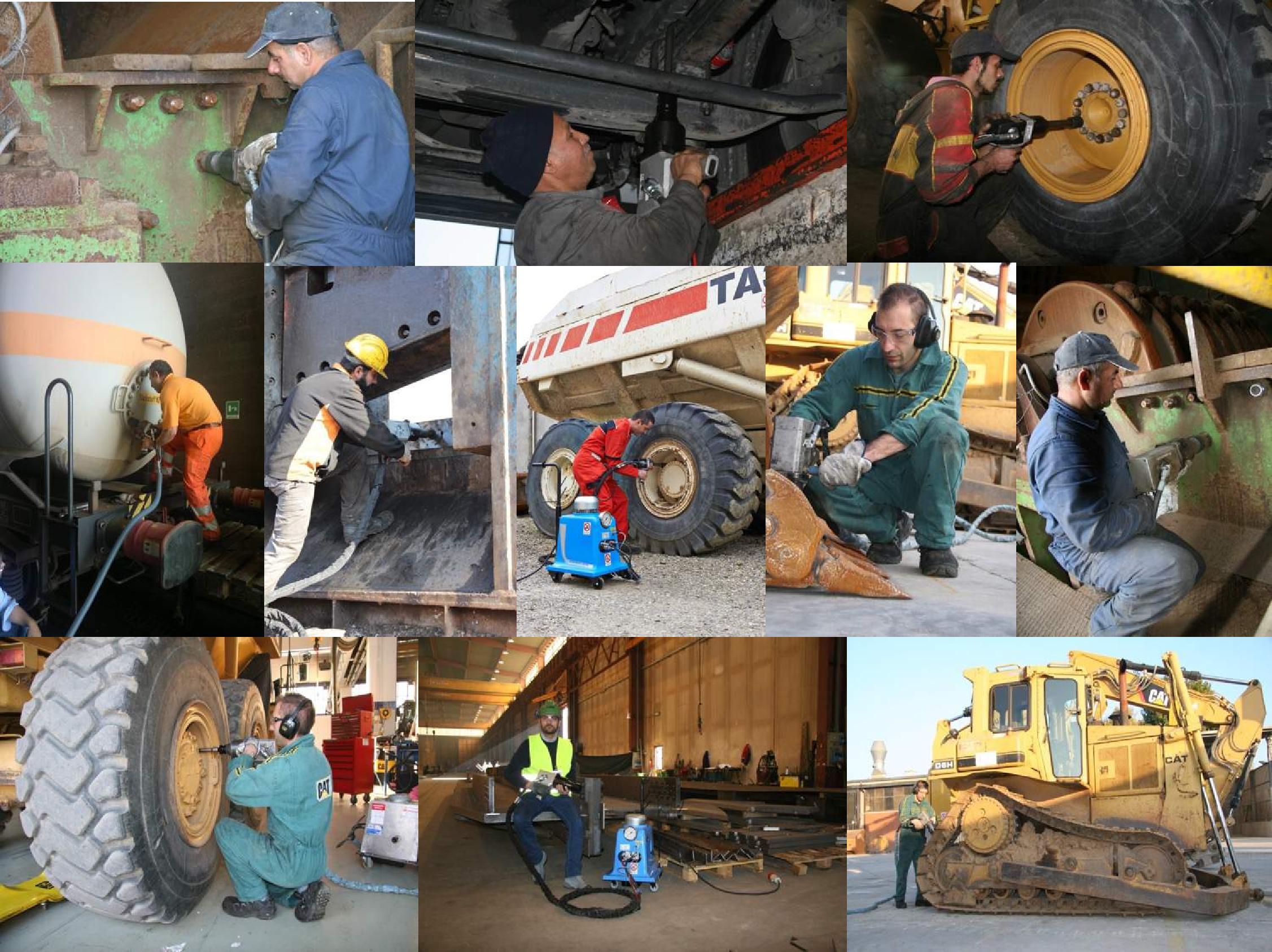 POSITIVA KUNDUPPLEVELSER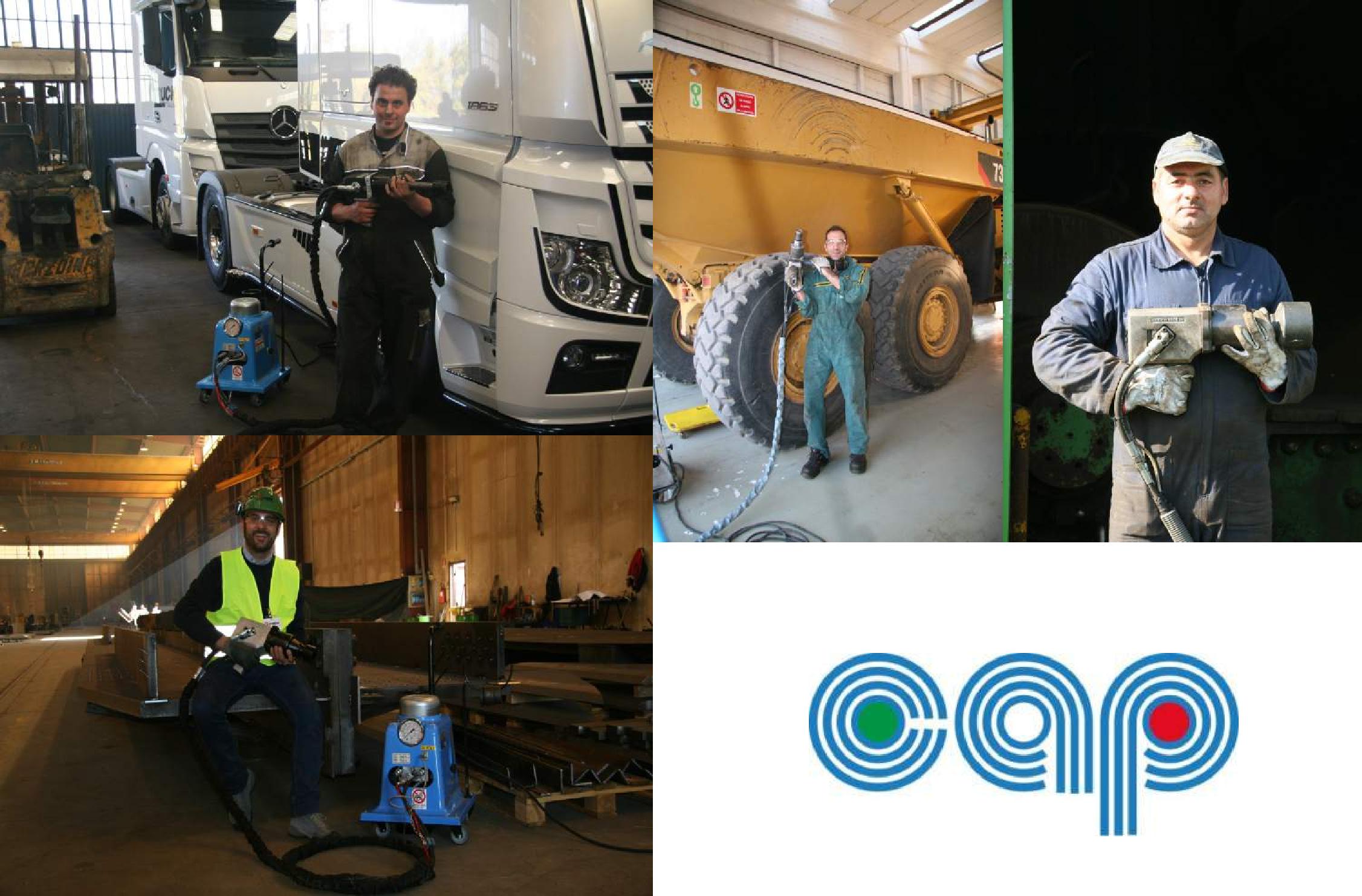 MER INFORMATION OCH FÖRSÄLJNING:Tendek KyLinnusperäntie 12167600 KokkolaFinland+358(0)6 830 20 56+358(0)500 560 360Bernhard Store, VDwww.tendek.fi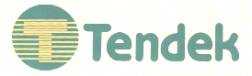 MODELLDRIVTAPPFASTSÄTTNINGSMOMENT(Nm)VIKT(kg)LÄNGD(mm)PASSANDEENHETK1003/4"250 - 3 0006.80265C3.0T6N K200*1"300 - 3 5006.90265C3.0T6N K350*1"300 - 3 5008.50260C3.0T6N K560*1"500 - 5 50010.30270C5.5T6NK7501"600 - 7 50014.80280C5.5T6NK8501 1/2"600 - 8 50015.30290C5.5T6N  K16001 1/2"1000 - 16 00022.90385  C5.5T45NMODELLSPÄNNING(V)*VIKT(kg)OLJEMÄNGD(liter)DIMENSIONb x l x h(mm)C3.0M6N23035.606400x600x700C3.0T6N38035.806400x600x700C5.5T6N38038.606400x600x700C5.5T45N38085.5045400x600x810DYNAMOMETRISK KONTROLL ENHETMUTTERDRAGAREKONTROLLENHETDCK100C3.0T6NK100C3.0T6NDCK200C3.0T6NK200C3.0T6NDCK350C3.0T6NK350C3.0T6NDCK560C3.0T6NK560C3.0T6NDCK560C5.5T6NK560C5.5T6NDCK750C5.5T6NK750C5.5T6NDCK850C5.5T6NK850C5.5T6NDCK560C5.5T45NK560  C5.5T45NDCK750C5.5T45NK750  C5.5T45NDCK850C5.5T45NK850  C5.5T45NDCK1600C5.5T45N  K1600  C5.5T45N